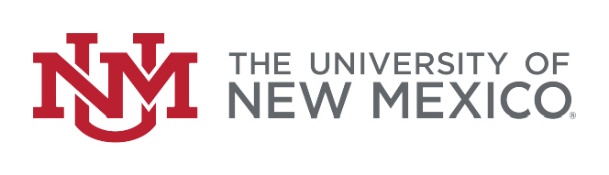 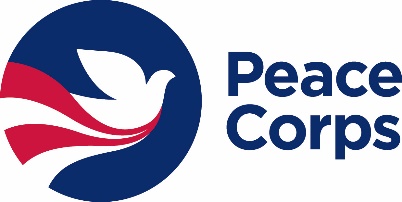 UNM Peace Corps Prep ProgramStudent ApplicationName: ____________________________________                    Date: ______________________Banner ID Number: _______________________Phone: _______________________                                        Email: _________________________Major(s): ____________________________                   Minor(s): _________________________Expected Graduation Date: ________________________1. Why do you wish to participate in the Peace Corps Prep Program? Please discuss your past experience and future goals as they relate to the program and to Peace Corps service. ______________________________________________________________________________________________________________________________________________________________________________________________________________________________________________________________________________________________________________________________________________________________________________________________________2. Peace Corps Prep Program participants take coursework and gain hands-on experience in one of the Peace Corps’ six work sectors. Please circle the sector in which you would like to serve.          Education                                        Environment                                        Youth in Development Health                                   Agriculture                                   Community Economic DevelopmentNote: Actual Peace Corps assignments are based on local needs and may or may not align seamlessly with your qualifications. Flexibility is the key to the Peace Corps experience!Coursework plan. List three (3) courses in this sector you plan to take (it is fine if you have already taken them)Note: These courses you include on this application may change, but it is good to have a plan. Course ____________________________________ Semester and year:  __________Course____________________________________  Semester and year: __________Course ____________________________________  Semester and year:__________Hands on experience in that same sector (must be at least 50 hours) Describe what you plan to do. ________________________________________________________________________________________________________________________________________________________________________________________________________________________________________________________________________________________________3. Foreign language skills and intercultural competence are essential skills for Peace Corps service. Please describe your experience in these areas and/or your plans to develop these skills further, such as planned coursework. What language do you intend to learn? _____________________________________________List the top two (2) foreign language courses you plan to take:Course 1:______________________________________ Semester and year__________Course 2_______________________________________ Semester and year__________4. Intercultural Competence	List the core course and two approved electives you plan to take:	Core Course: __________________________________ Semester and year: __________	Elective 1: ____________________________________ Semester and year: __________	Elective 2: ____________________________________ Semester and year: __________5. Professional and Leadership Development	1. Professional resume feedback: When do you plan to meet with Career Services for a one-on-one resume review? Month and Year: ________________________________________	2. Professional Interview Prep: When do you plan to meet with Career Services for an interview workshop? Month and Year: ______________________________________________	3. Describe a leadership experience that you intend to pursue: For example, leading a work or volunteer project, serving on the executive board of a student organization or organizing a big campus event. ______________________________________________________________________________________________________________________________________________________________________________________________________________________________________________________________________________________                           __________________Signature of Student                                                                                        Date____________________________________________                           ____________________Signature of Peace Corps Coordinator                                                           Date